Monday  Engaged	7,021	Answered	619Unanswered	269Tuesday Engaged 	3,893Answered	548Unanswered	251		WednesdayEngaged	2,753Answered	533Unanswered	212	ThursdayEngaged	3,293Answered	482	Unanswered	212		Friday  Engaged	2,775Answered	433		Unanswered	213		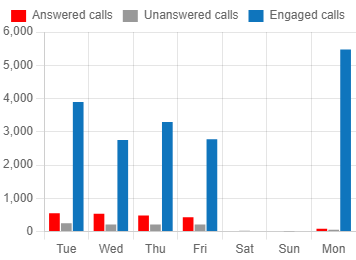 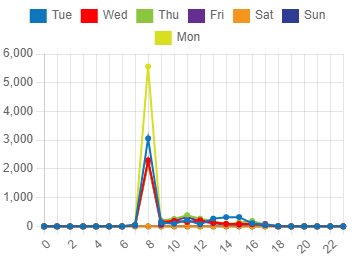 